บทคัดย่องานอนามัยแม่และเด็กแนวทางการส่งต่อหญิงตั้งครรภ์ที่มาคลอดติดเชื้อไวรัสโคโรนา (Covid –19)ด้วยสถานการณ์การแพร่ระบาดของโรคติดเชื้อไวรัสโคโรน่า 2019 (Covid - 19) ในปัจจุบันพบว่ามีจำนวนผู้ติดเชื้อเพิ่มมากขึ้นอย่างต่อนื่อง เพื่อการให้บริการงานอนามัยแม่และเด็กเป็นไปด้วยความเรียบร้อย และ           มีประสิทธิภาพ โรงพยาบาลเพชรบูรณ์ ได้จัดทำแนวทางการดูแลและส่งต่อหญิงตั้งครรภ์คลอด  ที่มีผลยืนยันติดเชื้อไวรัสโคโรน่า 2019 (Covid - 19) สำนักงานสาธารณสุขจังหวัดเพชรบูรณ์ จึงขอแจ้งแนวทางการดูแลและส่งต่อหญิงตั้งครรภ์คลอดติดเชื้อไวรัสโคโรน่า 2019 (Covid - 19) เพื่อใช้เป็นแนวทางการให้บริการและส่งต่อในโรงพยาบาลทุกแห่ง  ดังนี้แนวทางการส่งต่อหญิงตั้งครรภ์ที่มาคลอดติดเชื้อไวรัสโคโรนา (Covid –19)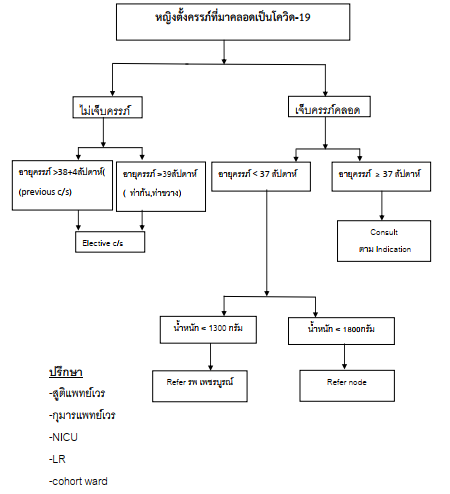 